Конспект занятия по сюжету  Русской  народной  сказки  «Репка» .2 младшая группа № 1Воспитатель : Музафарова Г.М.    1.Образовательные задачи :а) Различать в игровой форме «много» предметов и «один» предмет, их форму, величину.б) Закреплять знания об основных цветах.в) Узнавать и называть геометрические фигуры: круг, квадрат, треугольник.2. Воспитательные задачи:а )Вызывать у детей радость общения со сказкой.б) Умение вести себя в коллективе сверстников, слышать друг друга.3. Развивающие задачи :       а ) Развивать логическое мышление.       б ) Развивать умение обобщать и делать выводы.       в ) Развивать детское творчество .      4.Коррекционные задачи :        а ) Зрительно сравнивать величину предметов.        б )   Учить находить предмет по силуэту.Материал к занятию:- магнитная доска ;- квадрат красного цвета, треугольник синего цвета; раздаточный материал;- кукольный  театр : репка ,дедка ,бабка, внучка, Жучка, кошка, мышка;-матрешки ;силуэты кошки ,собаки, медведя;- репка на подносе ( угощение)Ход занятия:Воспитатель:Сегодня к  нам  пришли гости. Поздоровайтесь с гостями. Ребята,  к нам в гости опять пришла сказка.А кто героиня этой сказки отгадайте загадку :Круглый бок,желтый бокСидит в грядке колобок.Врос в землю крепко Что же это ?Воспитатель:Вспомните, в какой сказке говорится про репку?Дети:Сказка так и называется «Репка».Воспитатель:Правильно!Посадил дед репку…А сколько же репок посадил дед?Дети:Дед посадил одну репку.Воспитатель:Выросла репка большая- пребольшая…Дети показывают движением рук размер репки.Стал дед репку из земли тащить. Тянет, потянет, вытянуть не может.Воспитатель: Да, один дед не смог вытянуть репку из земли. А кого же он позвал себе сначала    на помощь?Дети:Сначала бабку, • Как дед звал бабку? Бабка, помоги мне вытащить репку. Бабка говорит: «Помогите мне выполнить  моё задание, и я вам  помогу».2. «Найди одинаковые матрешки». Матрешки на столах ,на доске. 3. Помогла бабка деду. Тянут – потянут, не могут вытащить репку. Внучка, помоги нам вытащить репку. Внучка говорит: «Помогите мне выполнить моё задание, и я вам  помогу».(подходят к столам) Д/И «Расставь матрешек » • Расставить матрешек от самой высокой до самой низкой. (раскладываем правой рукой, слева – направо) . • Какая это матрешка, а эта, а эта? 4. Помогла внучка бабке. Тянут – потянут, не могут вытащить репку. Стала внучка Жучку звать на помощь. Жучка говорит: «Помогите мне  разобраться с игрушками,  и я вам помогу». Разложить игрушки в обручи . В маленький обруч -маленькие игрушки, в     большой обруч- большие. Молодцы, вы справились с этим заданием. Стала Жучка помогать тащить репку. Тянут – потянут, не могут вытащить репку. 5. В: Давайте отдохнем и поиграем немножко. Физкультминутка Выходите на середину группы и сделайте красивый ровный круг. (Дети слова произносят вместе с воспитателем).Кружок как репка.Мы хлопаем руками.Мы топаем ногами.Качаем головой.Качаем головой.Мы руки поднимаем.Мы руки опускаем.И бегаем кругом. (Воспитатель и дети выполняют движение в соответствии с текстом). 6. Стала Жучка кошку звать Кошка говорит: «Найдите мой силуэт, и я вам помогу». Игра «Найди по силуэту ». И с этим заданием мы справились! 7. Помогла кошка репку тянуть. Тянут – потянут, не могут вытащить репку. Стала кошка мышку звать В: А мышка говорит:  Поиграйте  для меня.Вот мы репку посадили (наклониться) И водой её полили (имитация движения) А теперь её потянем (имитация движения) И из репы кашу сварим (имитация движения) И будем от репки здоровые и крепкие (показать силу) 8. Стала мышка помогать репку тянуть Тянут – потянут, Тянут – потянут, Вытащили репку!( по мере того, как дети называют персонажей сказки, воспитатель выкладывает их ).Сколько дедущек? Бабушек?внучек? Давайте  всех  помощников  сосчитаем. Сколько их? (Много).Воспитатель: Ребята, а как вы думаете, где жили дедушка и его помощники?Дети: Они жили в домике.	Дети: Вот  квадрат, какого он  цвета.Воспитатель: А теперь покажите треугольник.Дети: Вот он! Треугольник какого цветаВоспитатель: Давайте построим домик.Давайте поставим одну фигуру на другую. Что получилось? (Я ставлю треугольник на квадрат и получился домик).Постройте еще домики.Воспитатель: Молодцы! Получились небольшие домики. Ребята, вы любите играть в прятки? (Да очень любим). Дедушка, бабушка, внучка тоже любят. Они хотят с вами поиграть. (На  столе дедушка, бабушка, внучка).Закройте глазки, сосчитайте до трех, а потом угадайте кто спрятался.Дети закрывают глаза. Считают: один-два-три, открывают глазки. Только дедушка и бабушка остались, значит внучка спряталась в домике.- А теперь  ? теперь бабушка спряталась от нас.Бабушка: да, нет, малыши, не спряталась я, а пошла за угощением для вас, за желтой, сладкой, сочной репкой. (На подносе- кружочки репки). Мне хочется угостить таких ребят, который знают сказки, помогают сказочным героям, любят загадки и веселые игры. До свидания, ребятам. Дети: до свидания. Приходите к нам еще. Мы будем рады видеть вас.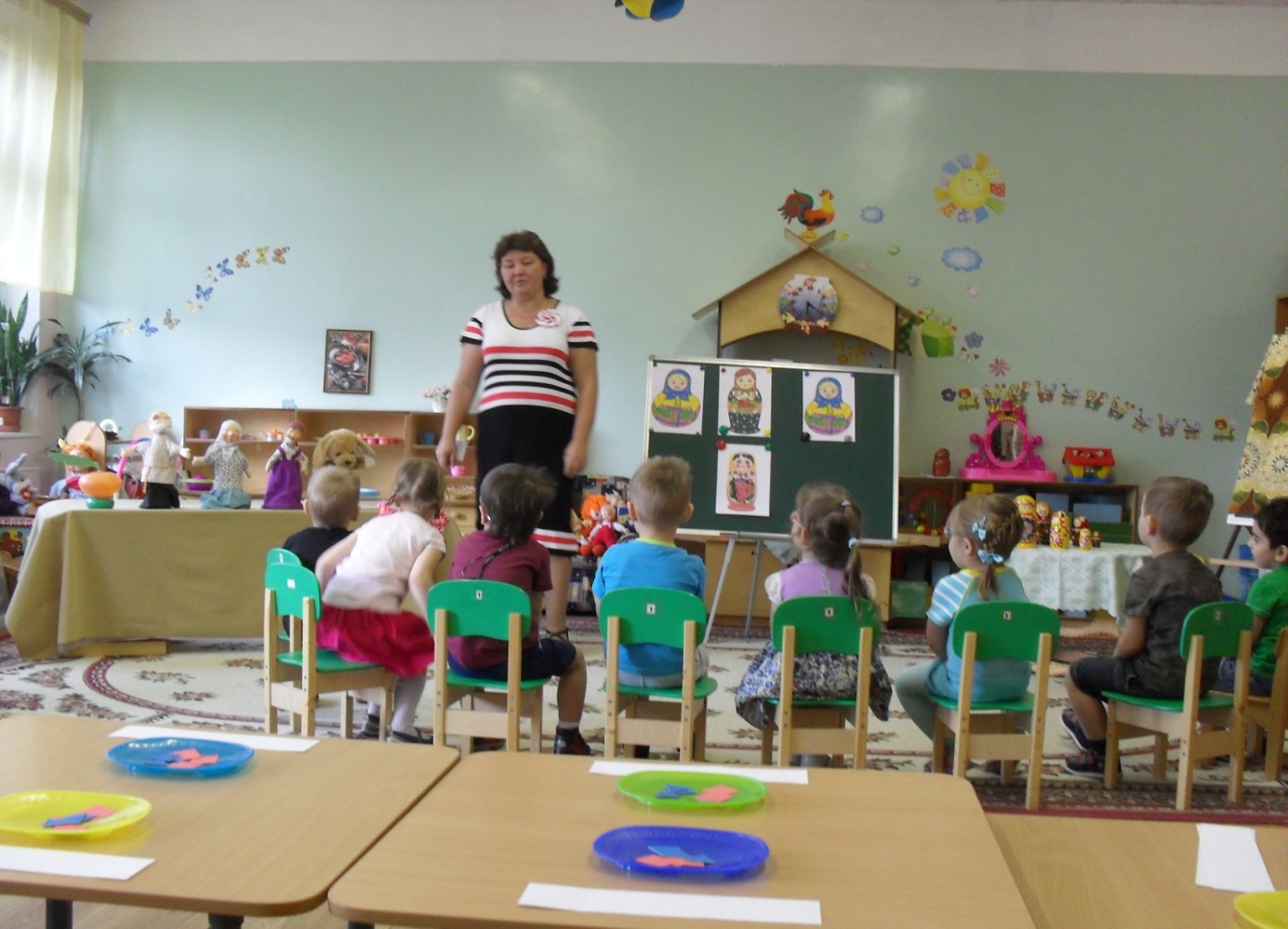 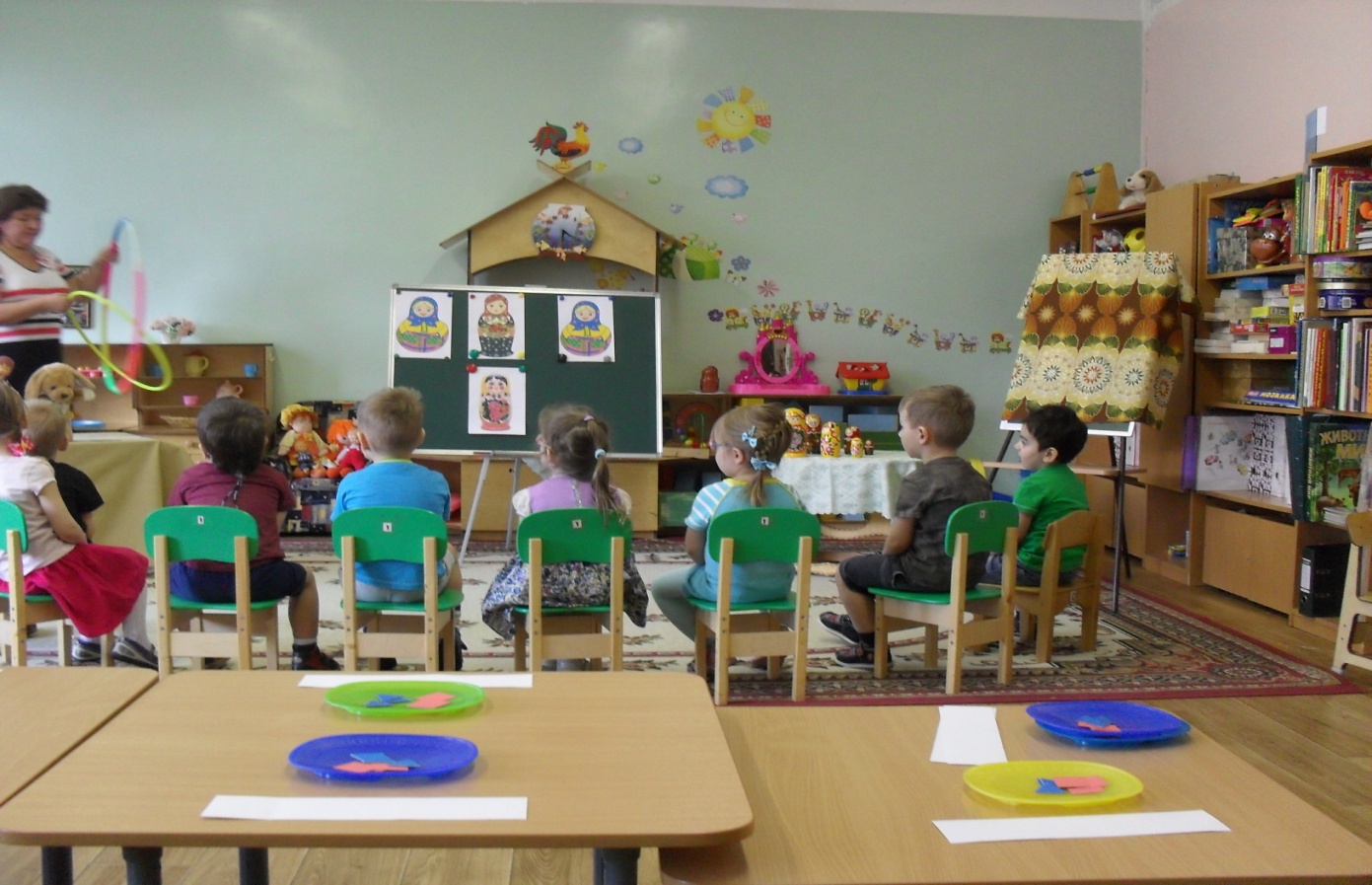 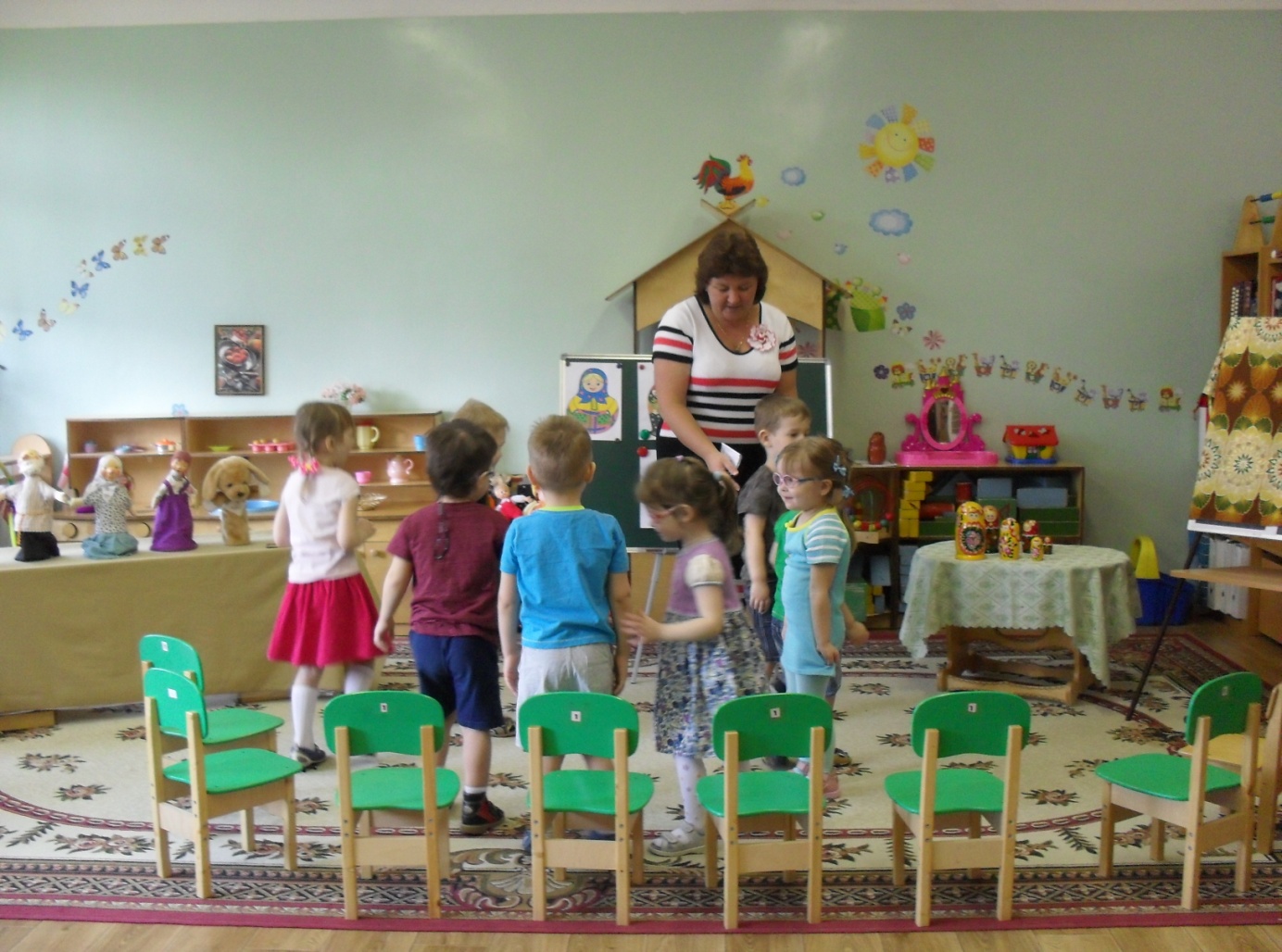 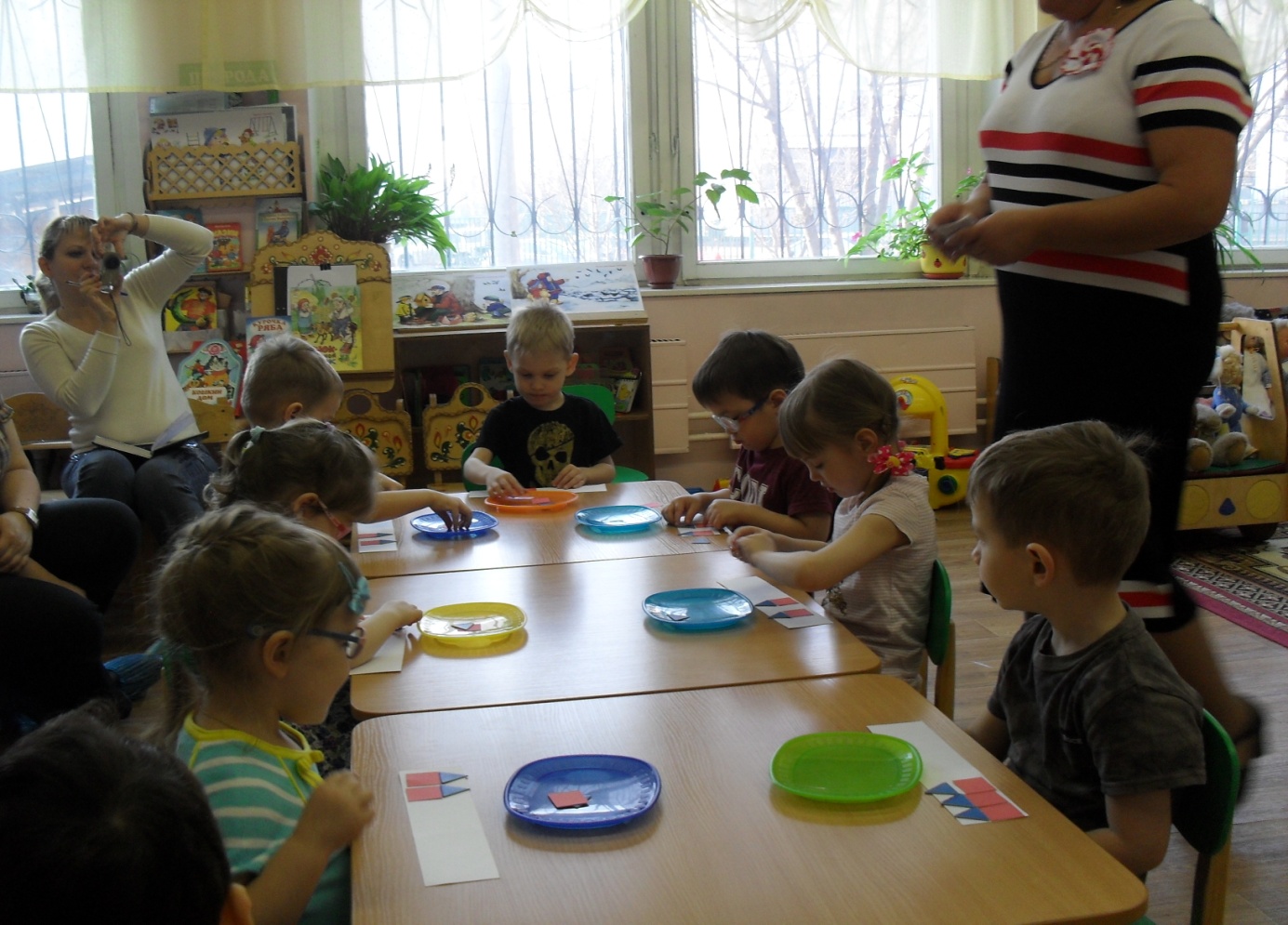 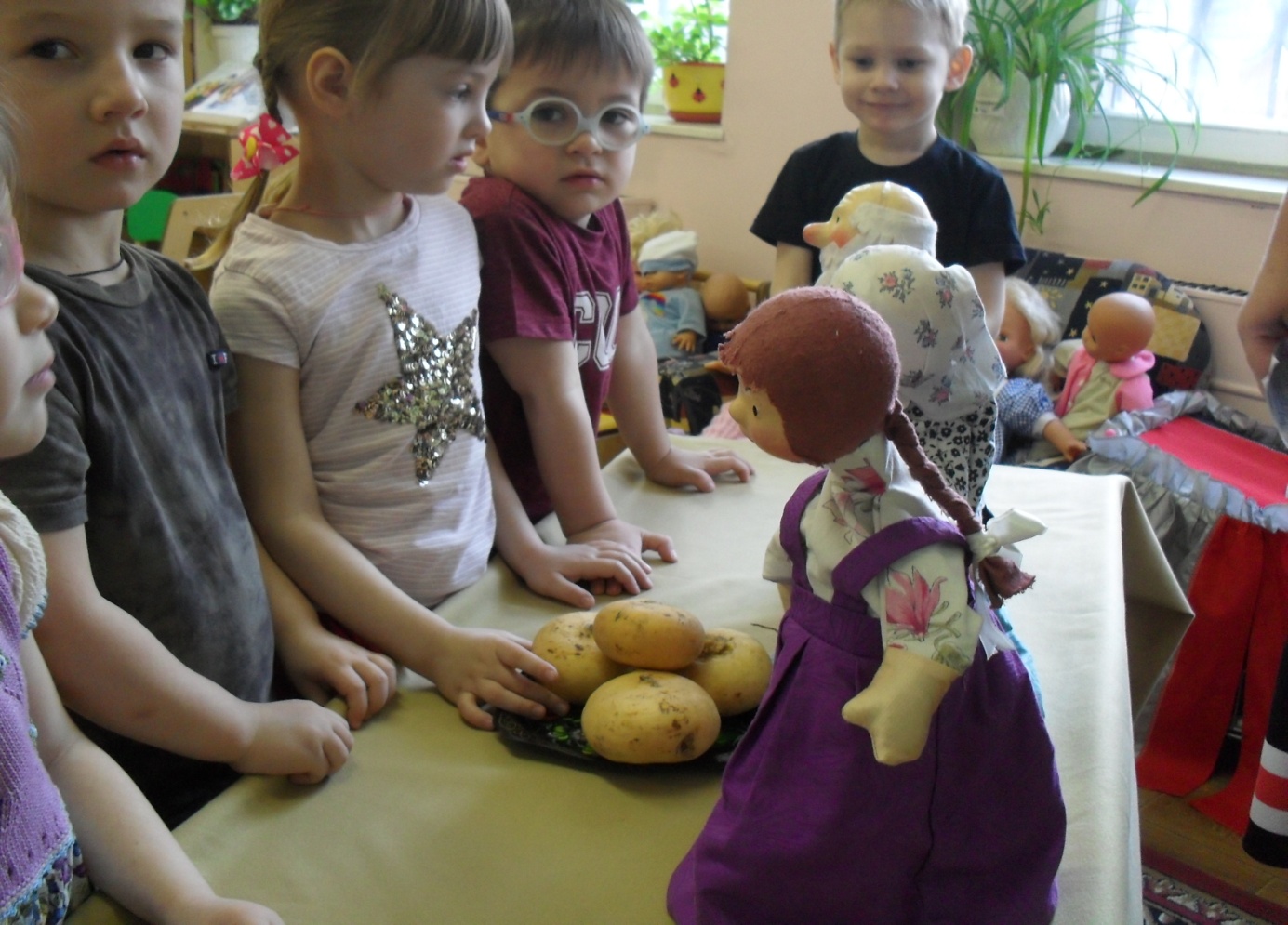 